UMEALOR SOMADINA 18/ENG06/069 Eng 224 fluid mechanicsQUESTIONSANSWERS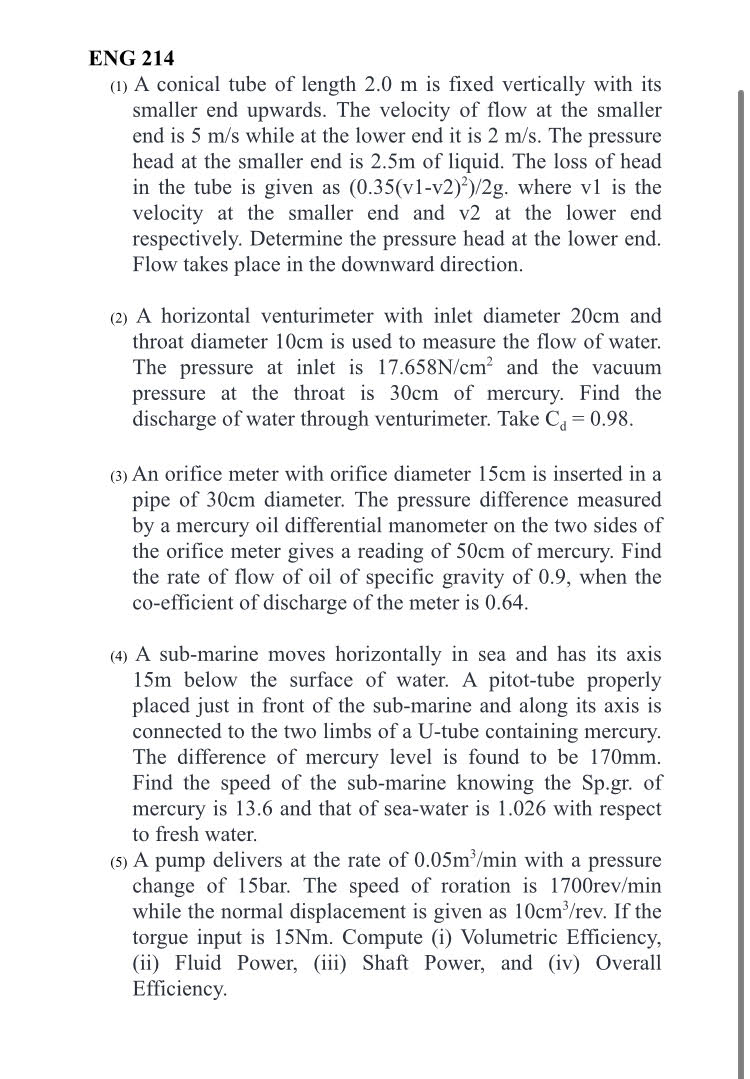 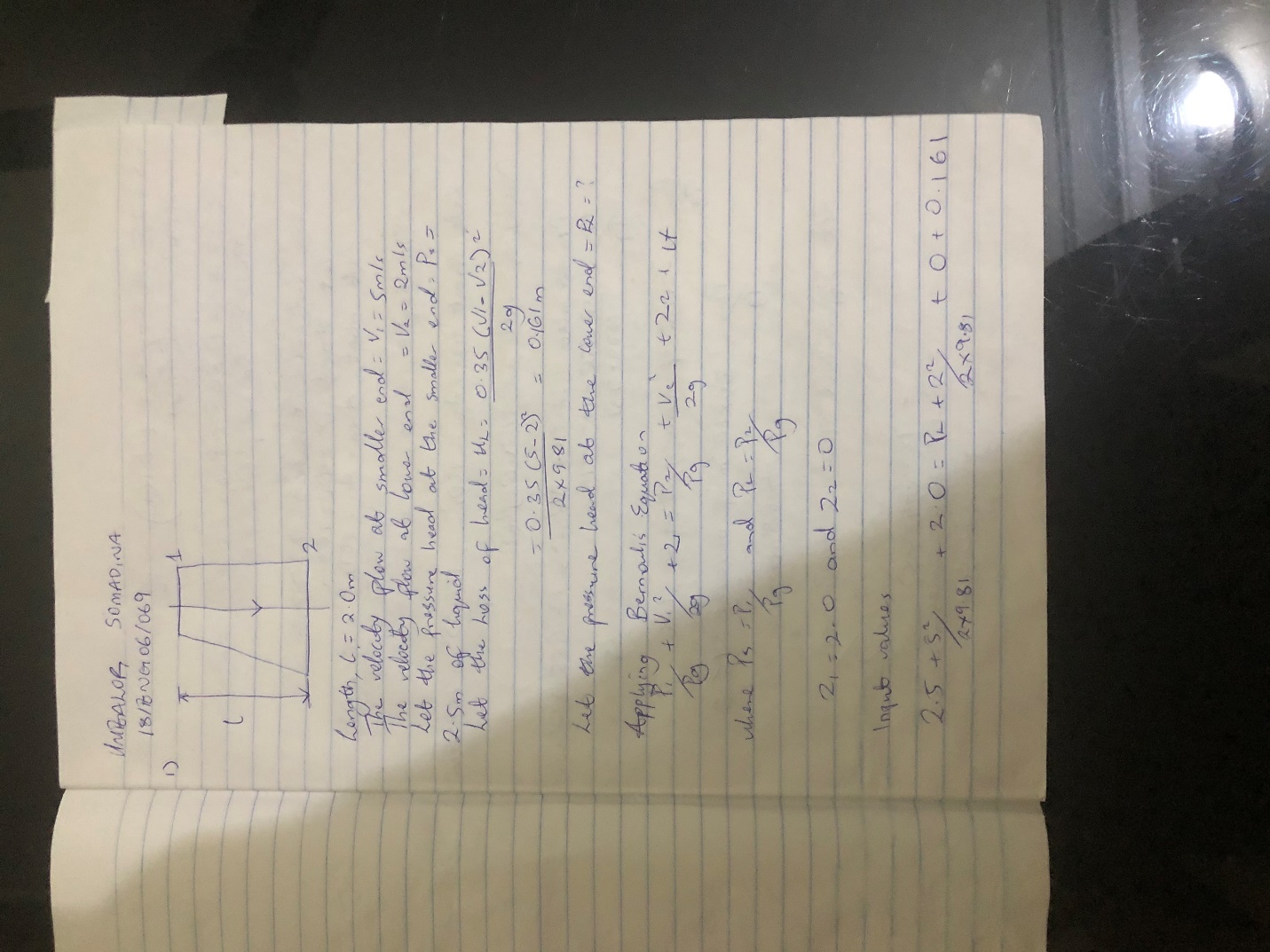 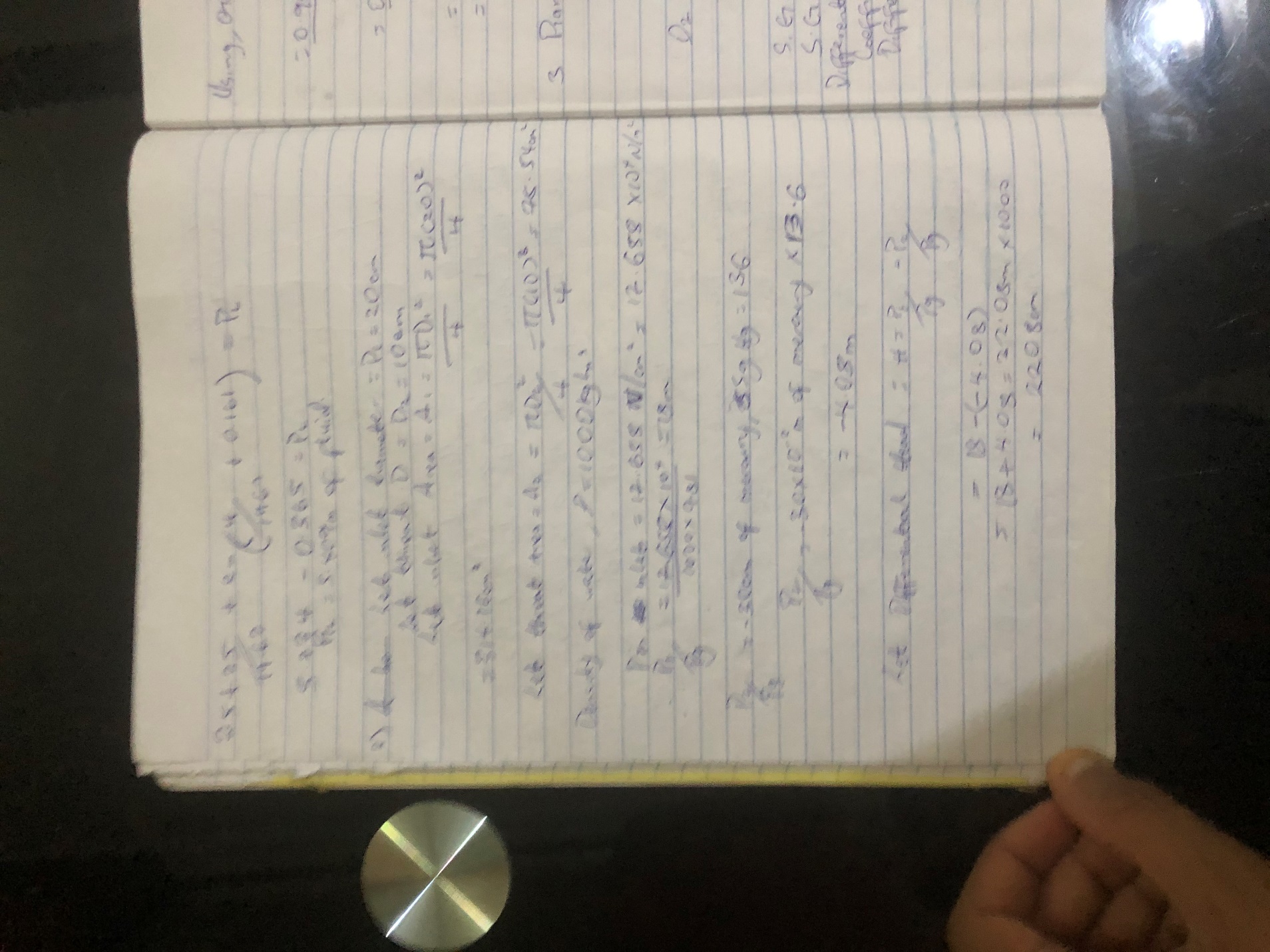 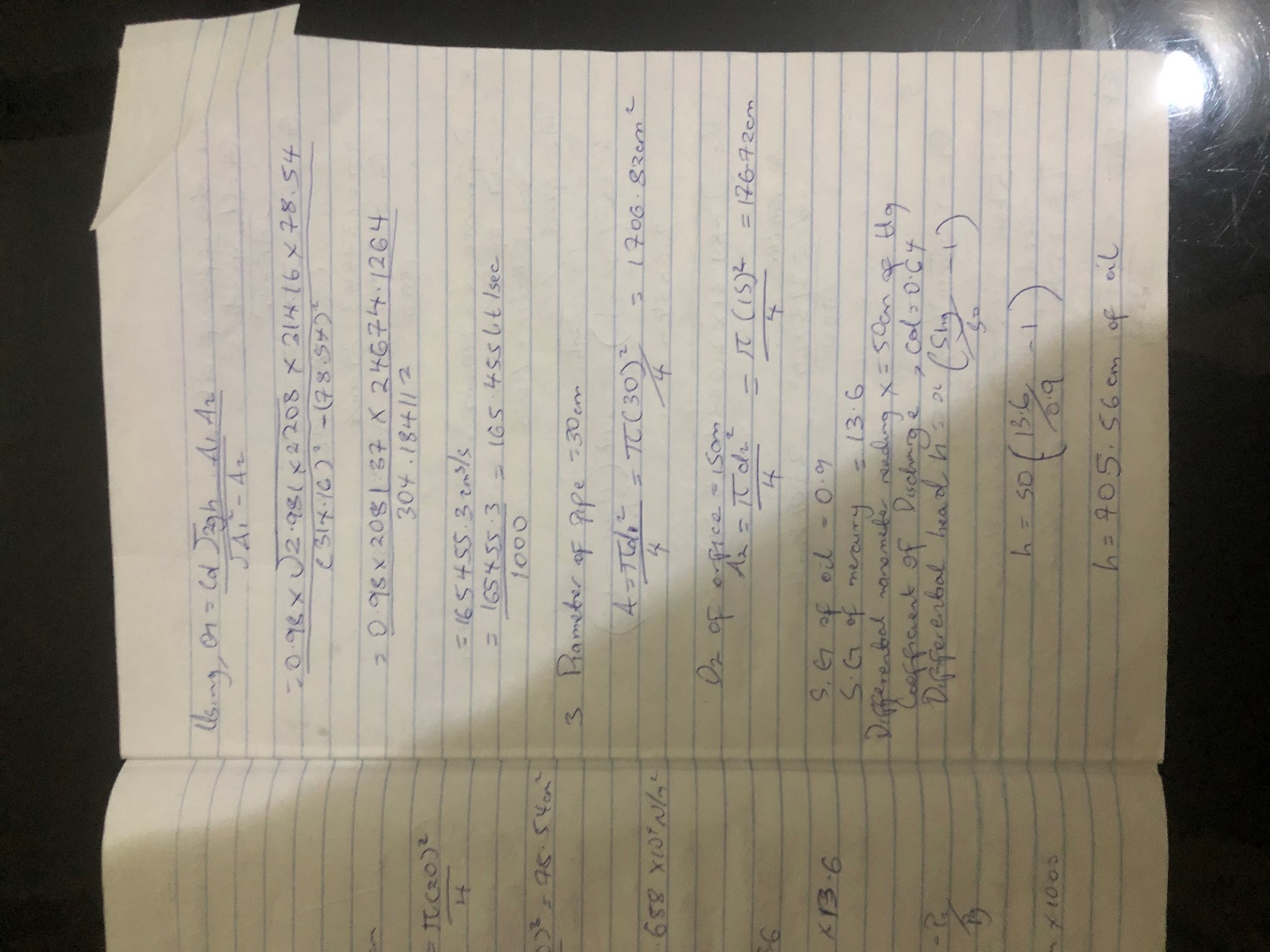 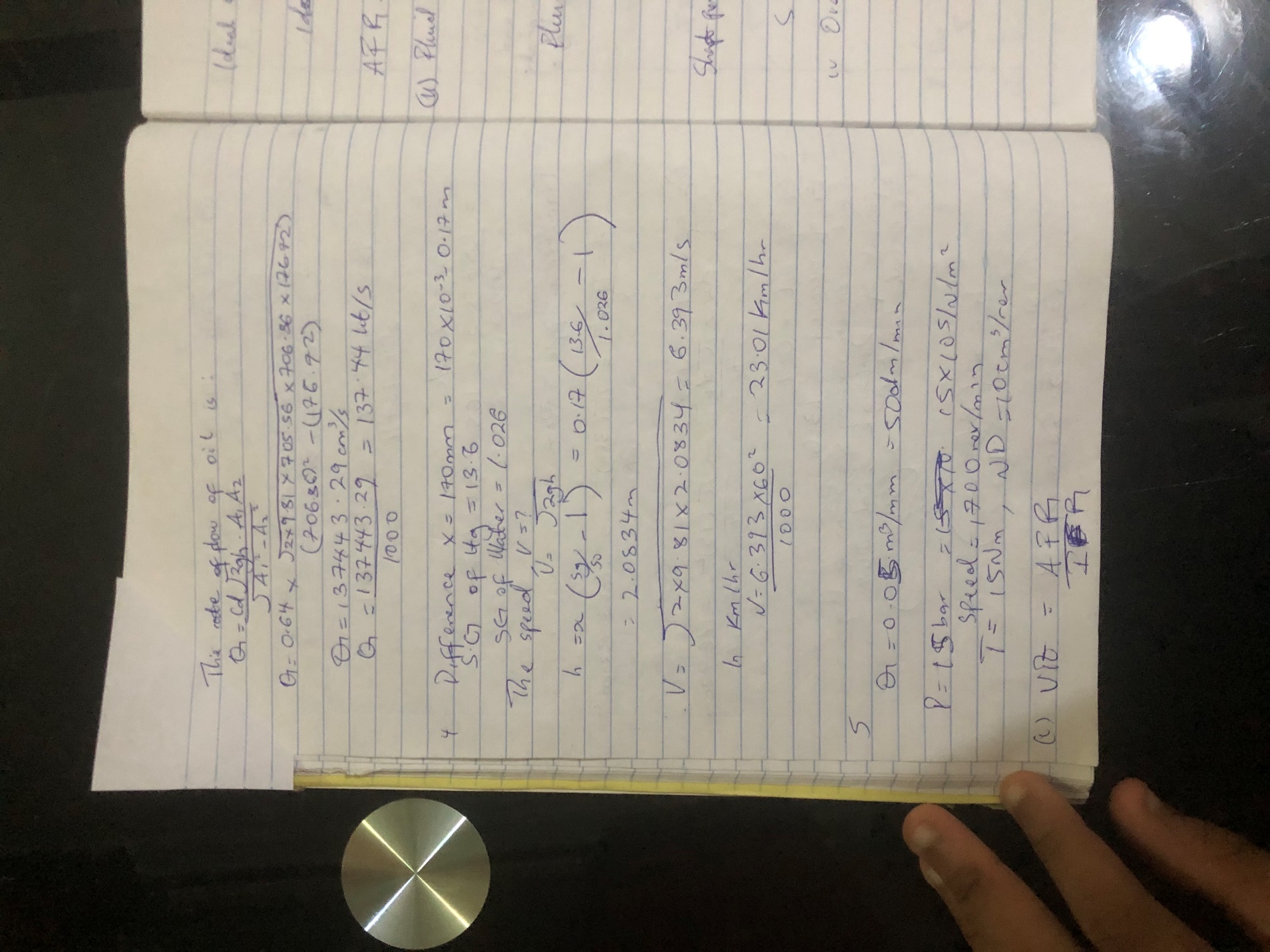 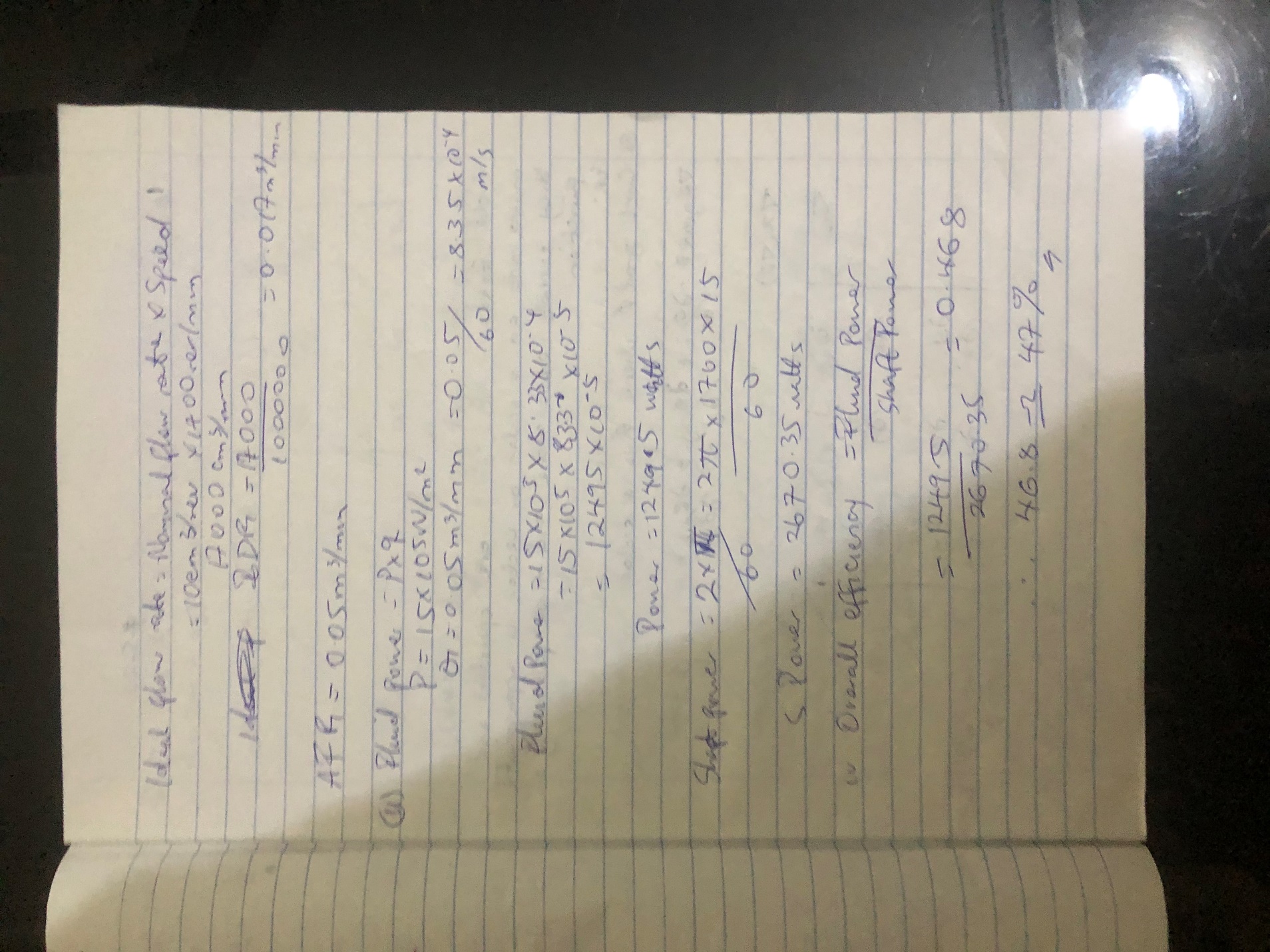 